Управление образованияАдминистрации Ковровского районаПриказ от _24.11.2015_   № _377_Во исполнение постановления Губернатора области от 21.04.2011 № 310 «О комплексе мер по патриотическому воспитанию граждан Владимирской области на 2011-2015 годы», в соответствии с приказами департамента области от 20.05.2011 № 547 «Об исполнении постановления Губернатора области от 21.04.2011 № 310 «О комплексе мер по патриотическому воспитанию граждан Владимирской области на 2011-2015 годы»», от 17.11.2015 № 1032 «О проведении областного смотра-конкурса детских творческих работ по военно-патриотической тематике в 2015-2016 учебном году» и в целях совершенствования патриотического воспитания обучающихся образовательных организаций Ковровского района, развития их творческих способностей, формирования у них чувства верности Отечеству, готовности к его защите  приказываю:1. В период с 10.01.2016 по 01.03.2016 провести  муниципальный этап областного смотра-конкурса детских творческих работ по военно-патриотической тематике среди обучающихся общеобразовательных организаций  Ковровского района (далее - конкурс).2. Утвердить Положение о проведении муниципального этапа  конкурса     согласно приложению 1. 3. Утвердить состав конкурсной комиссии по проведению муниципального этапа конкурса согласно приложению 2.4.    Руководителям образовательных учреждений:4.1. Провести школьный этап и организовать участие в муниципальном  этапе конкурса.4.2. Довести настоящий приказ до сведения всех участников образовательного процесса. 5.  Контроль за исполнением приказа возложить на заведующего отделом дополнительного образования и воспитательной работы МБУ «Центр развития образования» Т.А. Краснову.  И.о.начальника управления образования                       И.Е. Медведева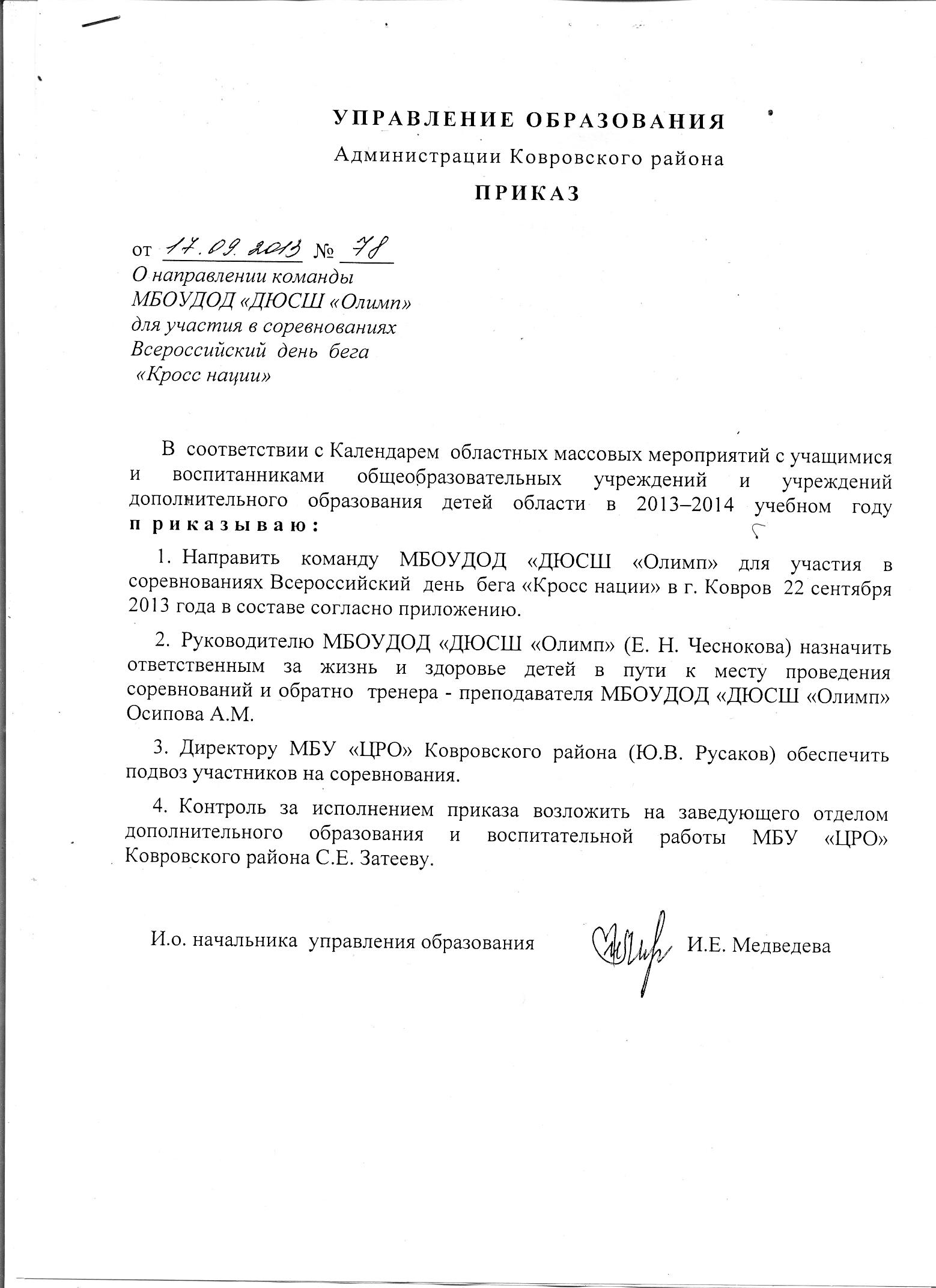 Приложение 1 к приказу управления образования от _24.11.2015_ № _377_Положениео проведении  муниципального этапа смотра-конкурса детских творческих работ по военно-патриотической тематикеЦели конкурсаСовершенствование патриотического, духовного и нравственного воспитания обучающихся  общеобразовательных организаций Ковровского района, формирование у них чувства верности Отечеству, готовности к его защите, сохранение памяти о подвиге нашего народа в войнах и локальных конфликтах, выявление одаренных в литературном и изобразительном искусстве детей, создание условий для раскрытия их творческих способностей.Участники конкурсаОбучающиеся общеобразовательных организаций Ковровского района (от 7 до 18 лет).Руководство конкурсомПроведение муниципального этапа областного конкурса возложено на отдел дополнительного образования и воспитательной работы МБУ «ЦРО».Этапы проведения и номинации конкурсаКонкурс проводится в три этапа:I этап - общеобразовательные организации (с 1 октября по 31 декабря 2015 г.);II этап - муниципальные органы, осуществляющие управление в сфере образования (с 10 января по 1 марта 2016 г.);III этап - региональный (с 1 марта по 15 апреля 2016 г.), по двум номинациям:конкурс сочинений;конкурс рисунков.           Все направляемые на конкурс работы должны быть подготовлены автором самостоятельно, соответствовать тематике конкурса, полностью раскрывать тему. Работы, заимствованные из Интернета или других источников, конкурсной комиссией рассматриваться не будут. Оригинальность изложения и исполнения, а также привязка к юбилейным историческим событиям - приветствуется. Все работы должны быть оформлены соответствующим образом. Титульный лист сочинений и паспарту рисунков должны содержать следующие сведения:              название работы;           фамилия, имя, отчество и возраст автора;           наименование образовательной организации, класс;           контактный телефон;           ФИО и должность руководителя (при наличии);           муниципальное образование (для общеобразовательных школ).            Формат работ: сочинение - А-4, рисунок - А-3, А-4. Все работы направляются с сопроводительным письмом в бумажном и электронном варианте. В сопроводительном письме содержится информация об итогах первого этапа (количество работ в каждой номинации) и направленных работах на муниципальный этап смотра-конкурса.Конкурсные материалы направляются по адресу:   г.Ковров, ул.Дегтярева, д.34,  отдел дополнительного образования и воспитательной работы МБУ «ЦРО» (Красновой Т.А.).5. Подведение итогов конкурсаОценку присланных работ проводит жюри конкурса.По итогам конкурса в срок до 01 марта 2016 г. издается приказ управления образования.Победители и призеры конкурса награждаются дипломами. Авторы работ, дополнительно отмеченные жюри конкурса, могут быть награждены грамотами.Приложение 2 к приказу управления образования от _24.11.2015_ № _377_Состав конкурсной комиссии по проведению  муниципального этапа смотра-конкурса детских творческих работ по военно-патриотической тематикеПлатонов Михаил Александрович – заместитель начальника управления образования, начальник отдела по физкультуре и спорту, председатель комиссии;Богомолова Ольга Владимировна – заведующий отделом общего образования МБУ «ЦРО»;Краснова Татьяна Александровна – заведующий отделом дополнительного образования и воспитательной работы МБУ «ЦРО»; Голод Ольга Васильевна  –  директор МАОУДОД «ДТДиМ».О проведении  муниципального этапа  областного  смотра-конкурса  детских  творческих работ по военно-патриотическойтематике в 2015-2016 учебном году                 